CITTA’ DI GALATONE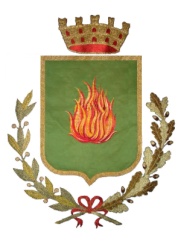 Provincia di Lecce         Ufficio della Commissione di Controllo e GaranziaVia Colonna n. 6/8 Tel./Fax 0833861039www.comune.galatone.le.it   e mail urp@comune.galatone.le.it Cod. Fisc. 82001290756         Part. IVA 02377220757Verbale n. 3/2016									Galatone, lì 04/03/2016Il giorno 04 del mese di marzo dell’anno 2016 alle ore 15.30 presso una sala aperta al pubblico della sede municipale, previa convocazione del Presidente della Commissione (nota Prot. n.0004531 del 24/02/2016),rinviata su richiesta del Sindaco in calce alla convocazione inviata e-mail al 4 marzo alle ore 15.30, si sono riuniti i Consiglieri componenti la Commissione di Controllo e Garanzia per discutere il seguente o.d.g.:		lettura ed approvazione verbale seduta precedenteVarie ed eventualiComponenti della Commissione:Sono altresì presenti l'Assessore Chirivì Valerio ed il Consigliere Comunale Filoni Flavio.Tutto ciò premesso, il Presidente, non appena costituito il numero legale dei componenti la commissione, dichiara aperta la seduta e chiede di approvare il verbale della seduta precedente previa lettura dello stesso. I Commissari presenti lo approvano all'unanimità.Successivamente il Presidente comunica che in merito agli argomenti approvati vi sarà una relazione finale che sarà presentata al Presidente del Consiglio per darne comunicazione ai Consiglieri.Prende la parola la Commissaria Dorato Caterina per informare i presenti che nella riunione tenutasi il 13 novembre 2015 presso la biblioteca comunale, presenti il Sindaco e l' Assessore Campa, si decise di analizzare pozzi diversi da quelli utilizzati finora ampliando in questo modo la ricerca di possibili elementi inquinanti della falda. Riscontra, invece, dai saggi eseguiti dall'Università, e dalla ditta Rei che i pozzi sono gli stessi e pertanto non c'é alcun elemento di riscontro differente; propone che si eseguano prelievi da pozzi differenti  presenti nella stessa zona. Interviene il Presidente per informare che ad oggi l'Arpa, organo di controllo pubblico ufficiale, non ha fatto pervenire i risultati dei prelievi eseguiti sui pozzi in località Castellino.Interviene l'Assessore Chirivì per mettere al corrente i Commissari che giorni orsono sono pervenuti i risultati delle analisi eseguite dall'ARPA e li fornisce seduta stante poiché in suo possesso.Esaminati sommariamente, i Commissari decidono di chiedere al Responsabile dell'Ufficio Ambiente  di conoscere a quali proprietà corrispondono i pozzi numerati poiché non si evince dai risultati consegnati dall'ARPA.Passando al secondo punto posto all'ordine del giorno il Presidente legge una nota presentatagli dal gruppo politico Democrazia Cristiana a firma del segretario signor Migali Antonio nella quale viene chiesto al Sindaco di conoscere i costi ed i ricavi della raccolta differenziata per l'anno 2014;  poiché la risposta avuta dall'ufficio rappresenta mancanza di presupposti per dimostrare l'interesse diretto, concreto e attuale dell'istante per l'accesso agli atti richiesti, chiede se sia il caso di far propria l'istanza del Segretario.Terminati gli argomenti il Presidente fa sapere che la prossima riunione di Commissione riguarderà la destinazione d'uso del palazzo marchesale e chiede di poter invitare anche i tecnici incaricati alla redazione del progetto Arch. resta ed Arch. Chirivì ed il Responsabile dei lavori pubblici Arch. Bolognese per conoscere la destinazione d'uso per la quale sono stati stanziati i finanziamenti per il recupero del palazzo dando appuntamento per venerdì prossimo 11 marzo alle ore 19.00.Redatto il presente verbale, è sottoscritto dal segretario e dal presidente della Commissione di Controllo e Garanzia.     Il Segretario	                                                                    Presidente                                                                                                                    Francesco Potenza                                                                      Bove Roberto                                                      									        														Bove RobertopresenteGeusa Marco (V. Presidente)presenteDe Mitri FrancescoassenteStapane GiorgioassenteDorato CaterinaAssente (delega a Filoni Flavio)